Мониторинг объекта (ОН –Малахова.): с. Анучино, 12.07. 2022Выполнение работ по установке детской площадки в с. Гражданка, ул. Юбилейная  («Твой проект»)Срок выполнения работ: 01.05.-31.07.2023. Подрядчик ООО «Нью- Сити ДВ»Выполнение работ по Инициативному бюджетированию по направлению «Твой проект» "Детская игровая площадка с.Гражданка". Закончили отсыпку территории скальником, продолжаются земельные работы по подготовке основания для детской площадки. На территории работают 3 единицы техники и 4 рабочих. Строительный мусор отсутствует.Устанавливают бордюрный камень. Подвезли игровое оборудование.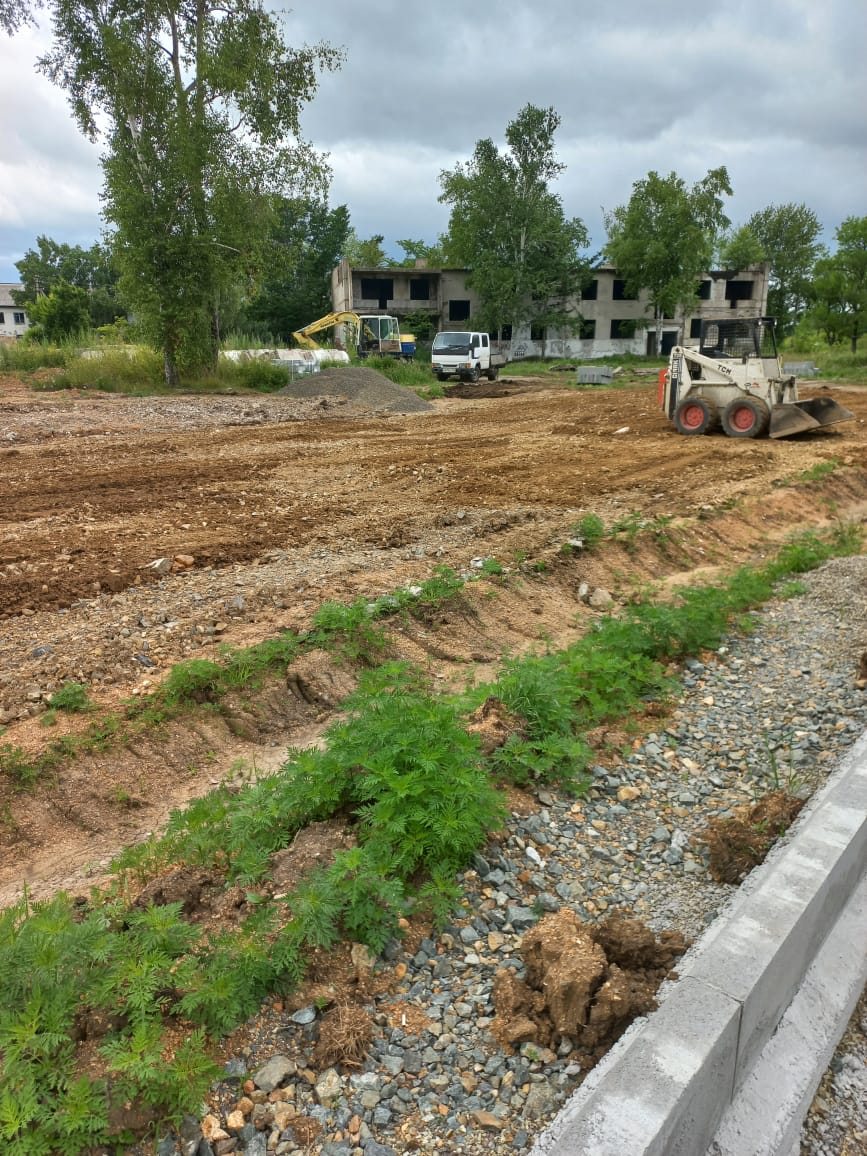 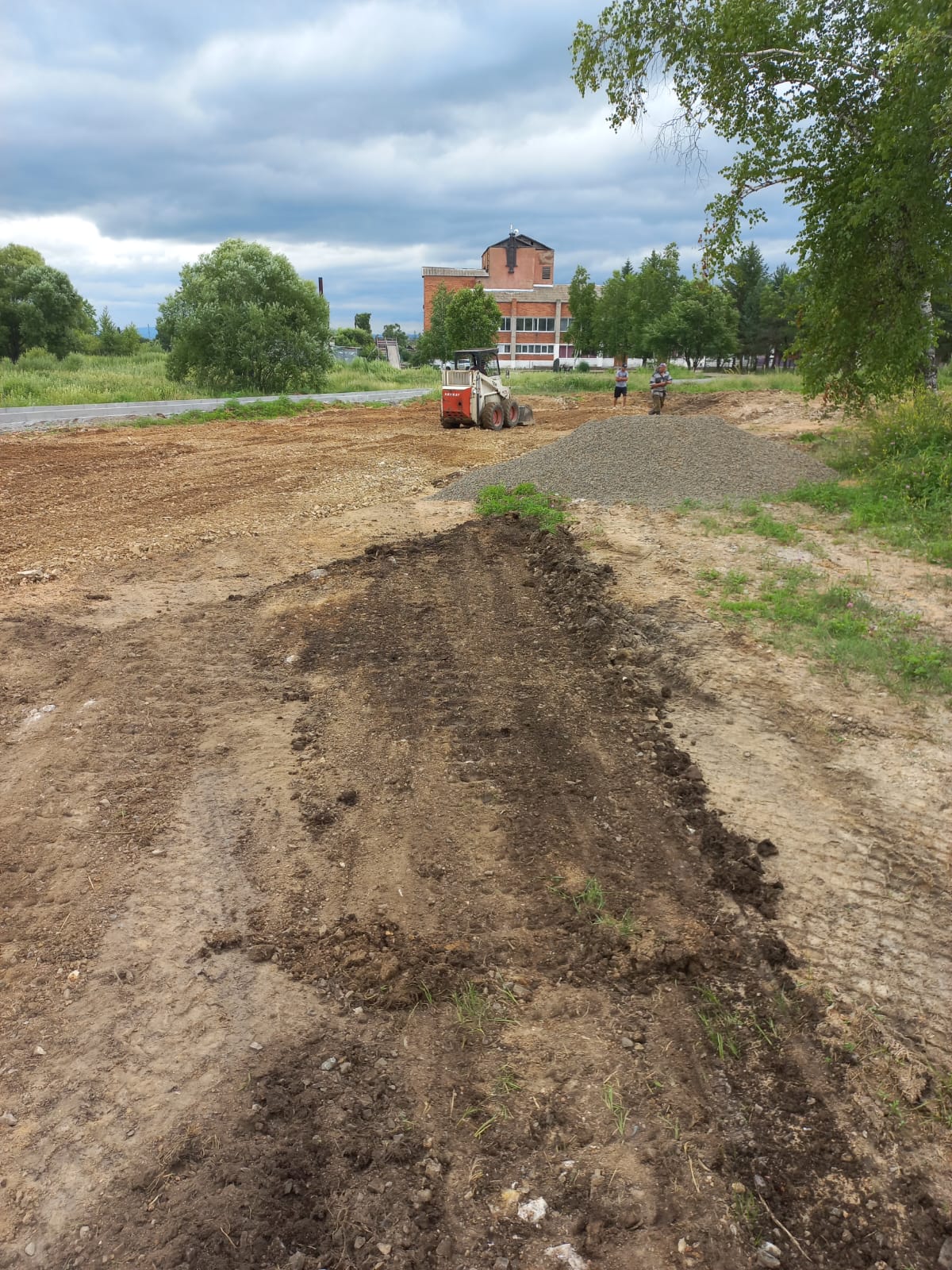 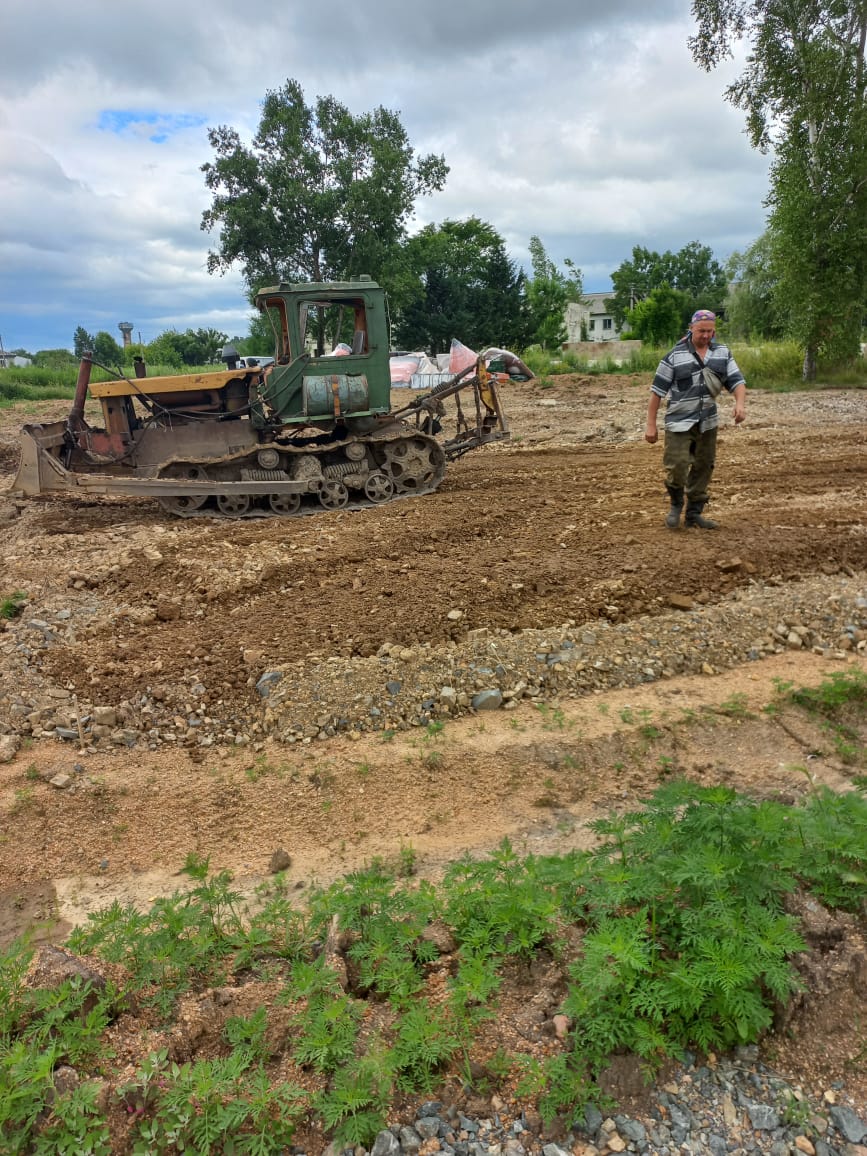 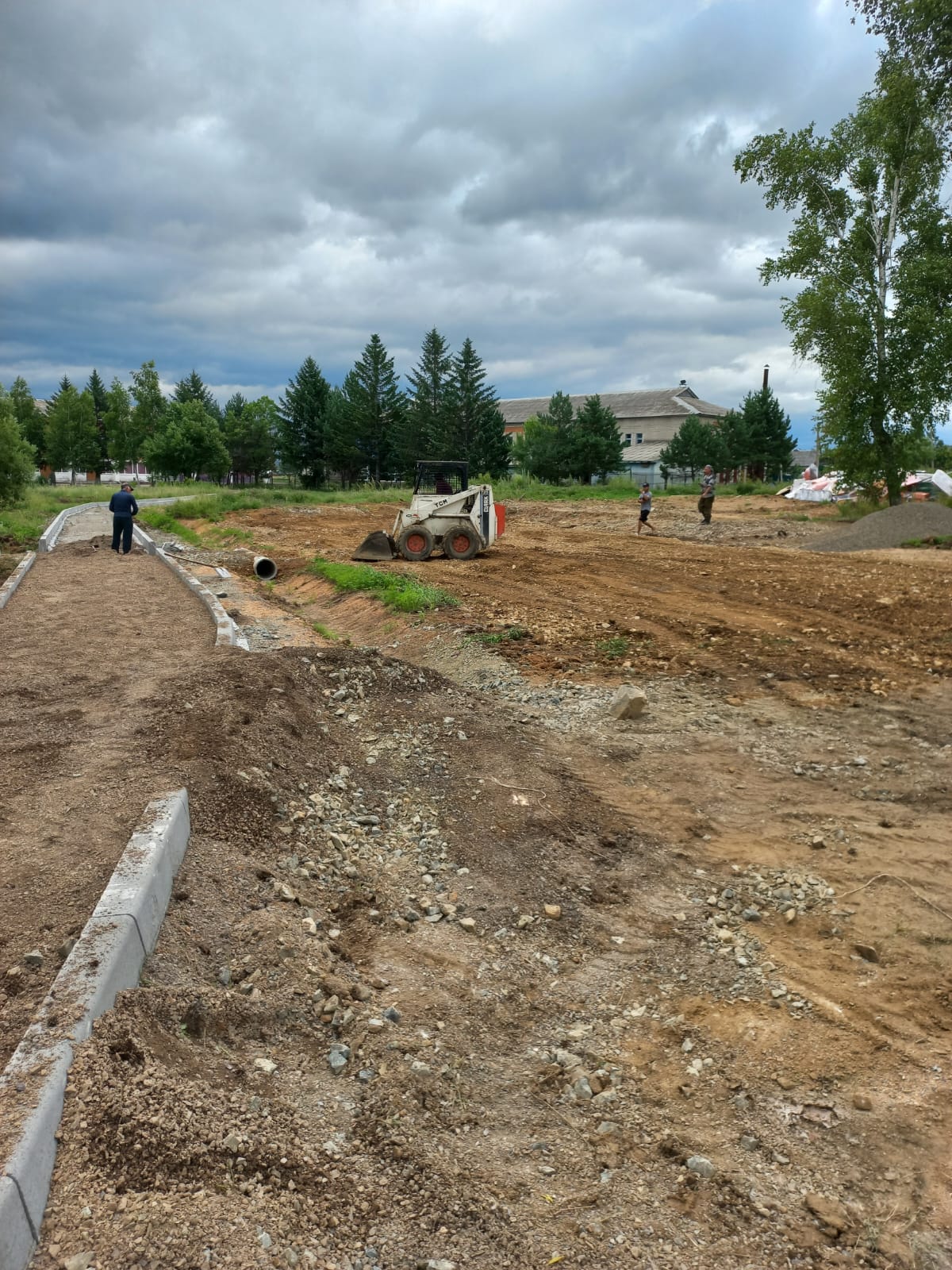 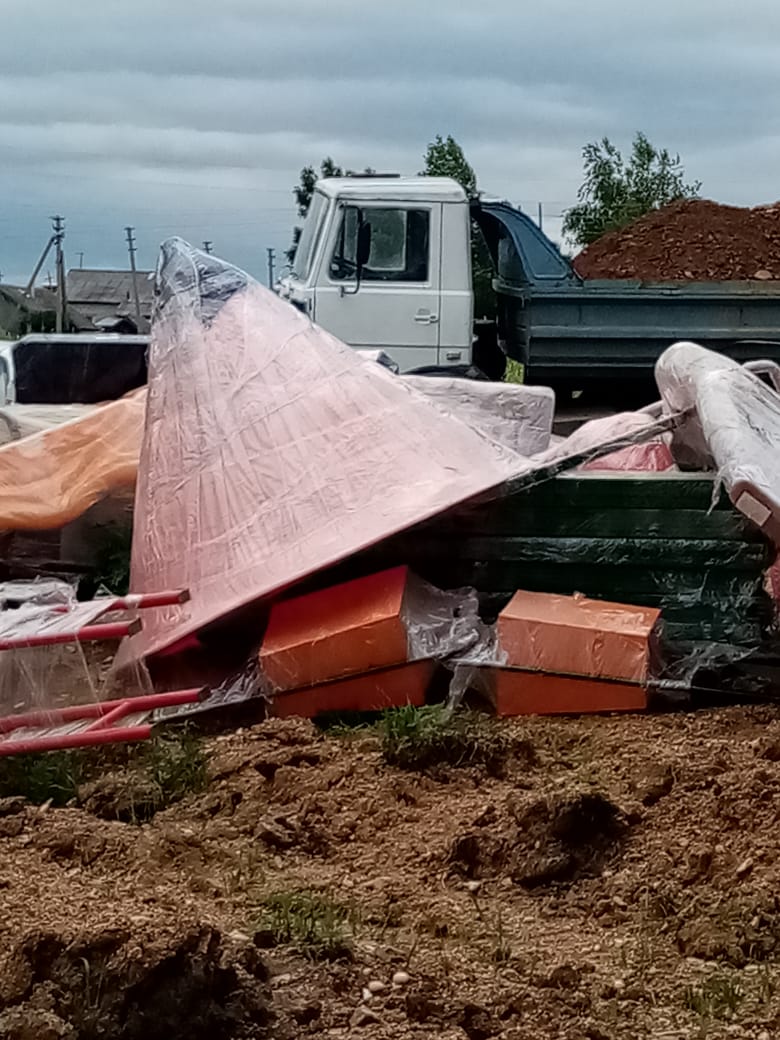 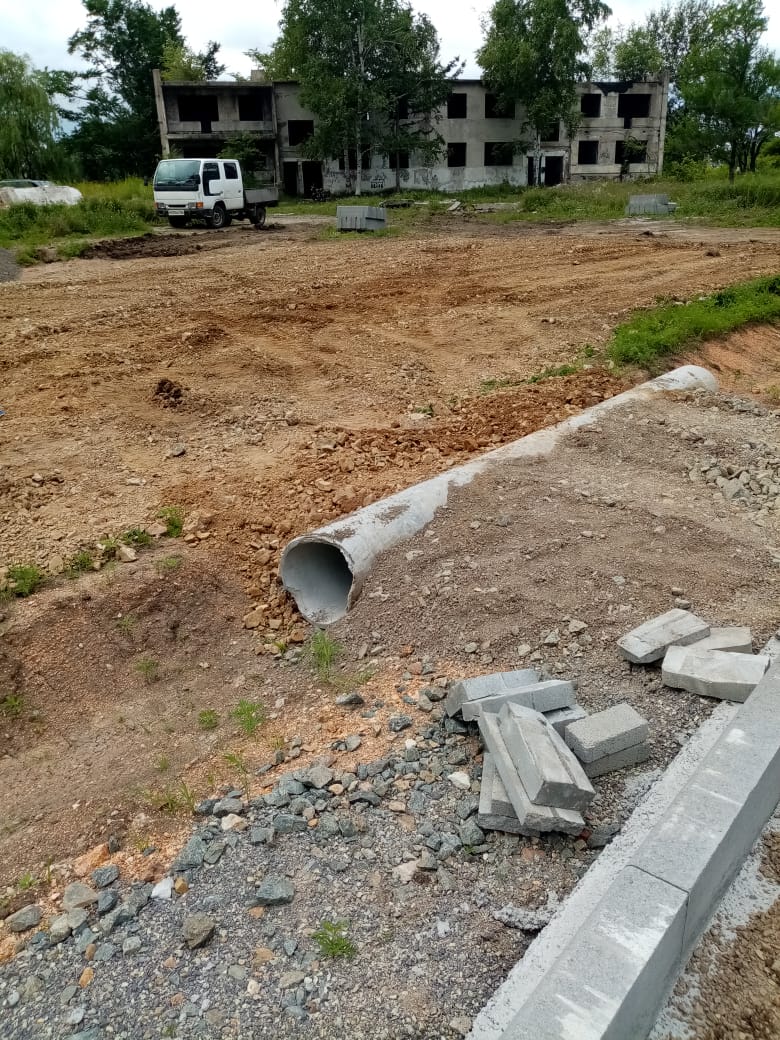 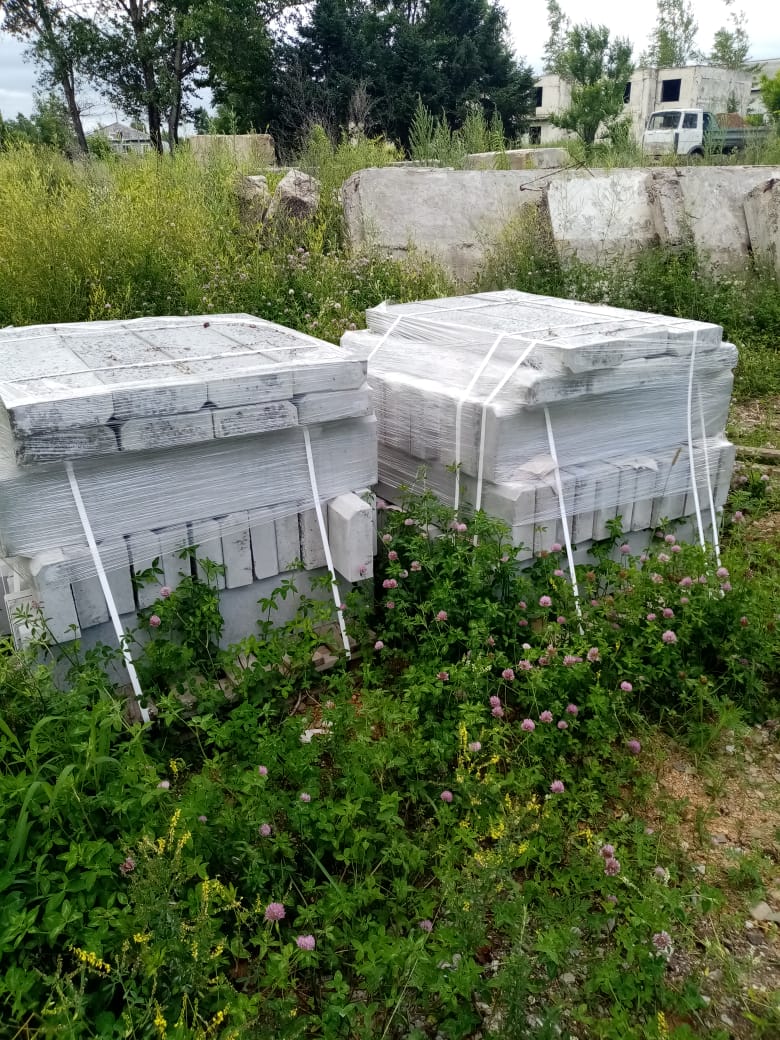 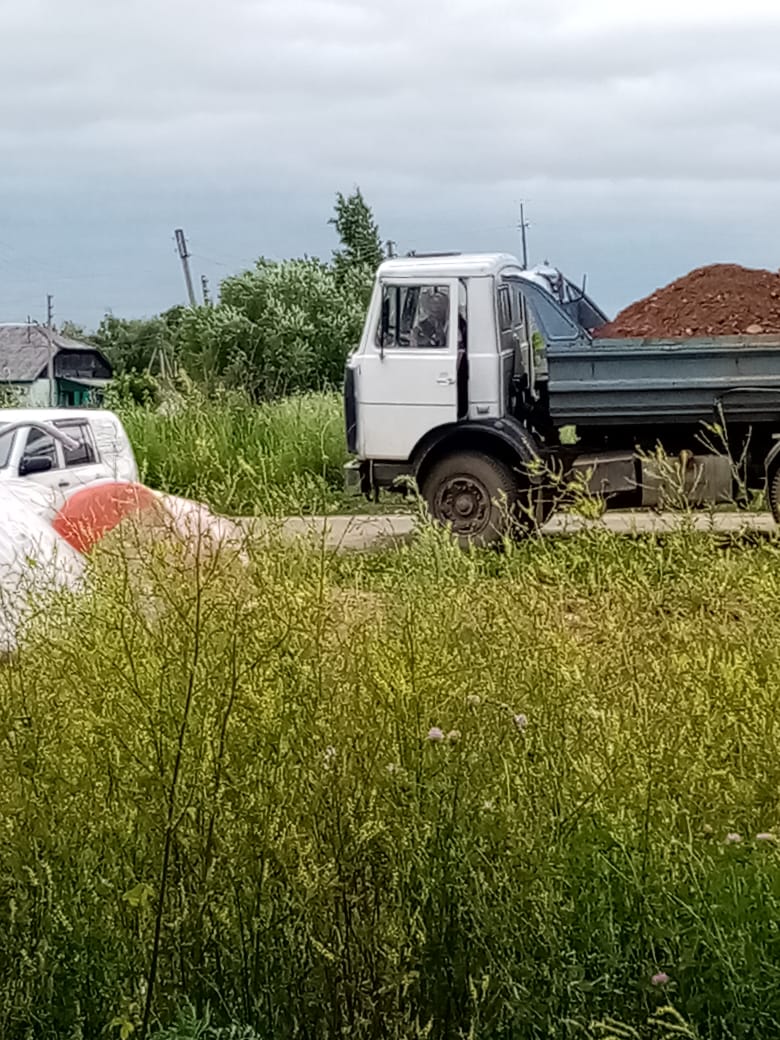 